                 ЦВЕТОК В ПОДАРОКПоделка  сделана в качестве подарка маме  на 8 марта. Как приятно получить цветочек от своих любимых детей! А еще приятнее сделать такой подарок для самого дорогого человека в мире – любимой мамочке, вложив в работу всю свою нежность, теплоту и любовь.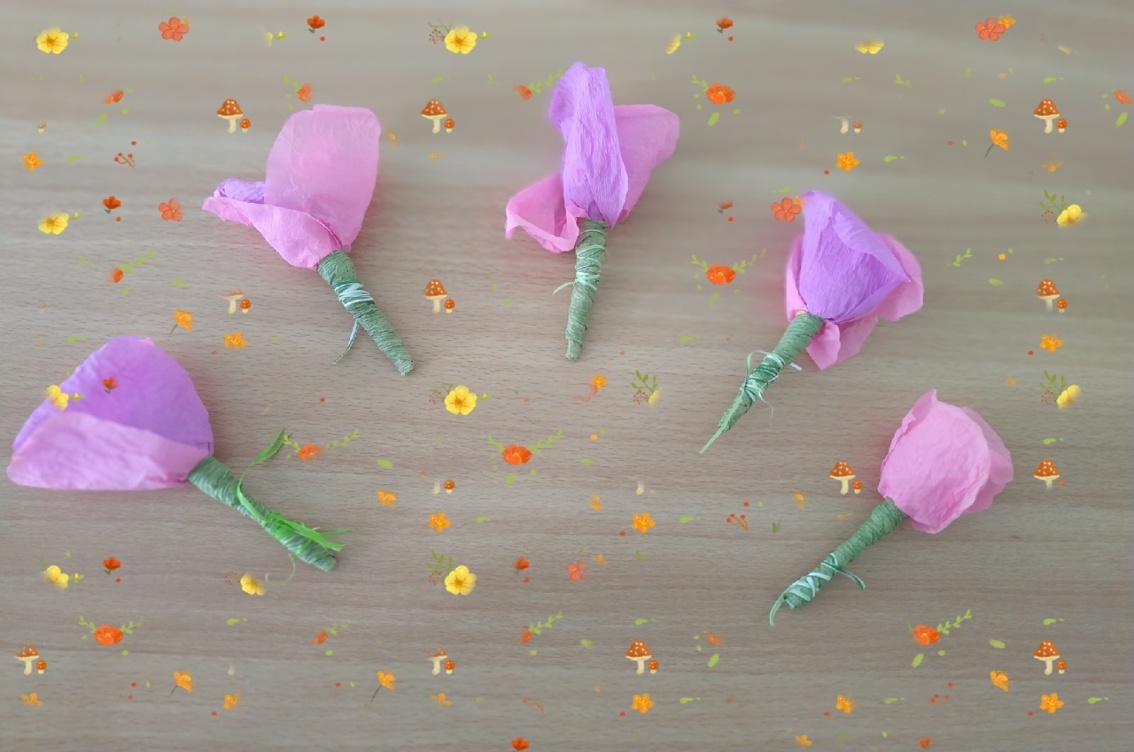 Вырежу кусочек.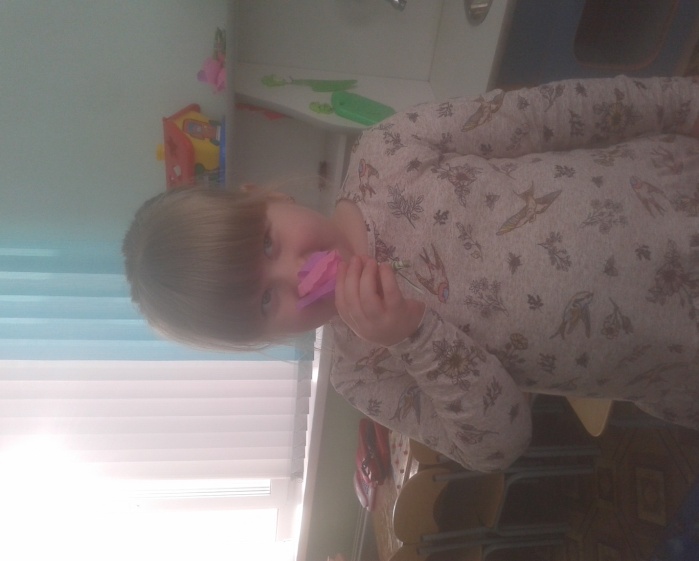 Из него я сделаюМаленький цветочек.Мамочке подарокПриготовлю я.Самая красивая мама у меня.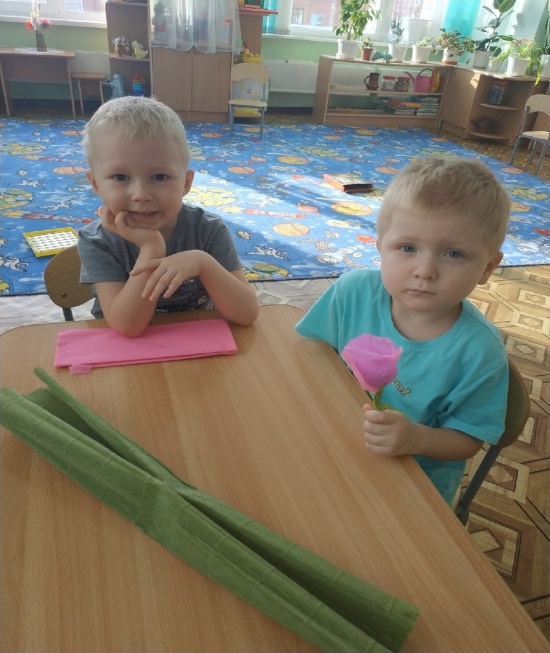 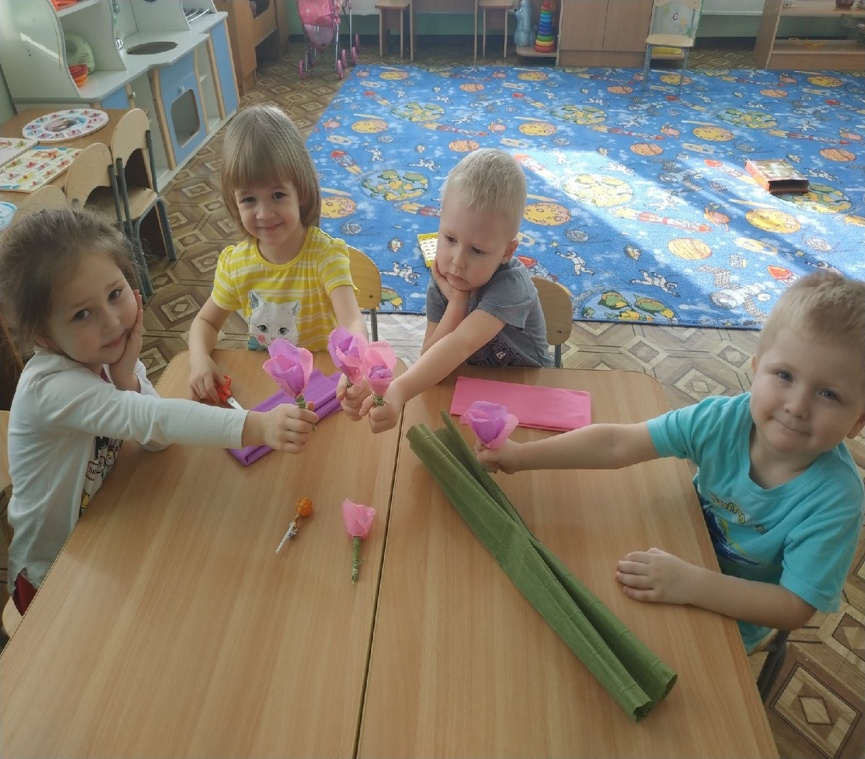 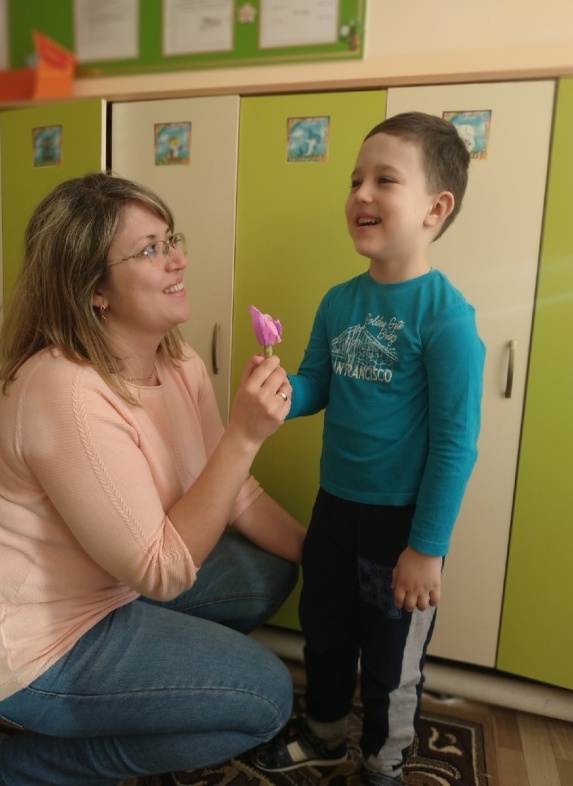         Маму очень я люблю        И цветок ей подарю –        Умнице, красавице         Мой цветок понравится.